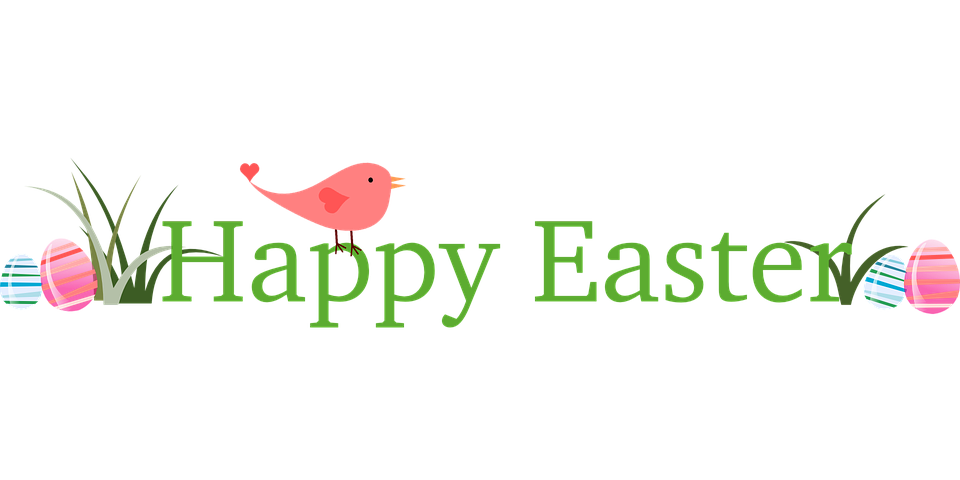 Easter Newsletter 2018Ceili GlasTo celebrate seachtain na gaeilge we held a ceili glas in the parish hall last Friday. Our ceili is an annual event, each year we teach the pupils a different dance. This year Mrs O Shea taught the jive to all pupils from first to sixth class. At this stage the pupils have learnt the following dances-Shoe the donkey, the siege of Ennis, the old time waltz and the jive. The ceili was a lively event with all the pupils taking part. Dancing with the Stars –Caherdaniel style. Please check out our school website to see some footage from the ceili.A big thank you to our own dancing pro –Mrs O Shea.Grandparent’s DayWe celebrated Grandparent’s Day on the 2nd February. Once again we had a great crowd with grandparents travelling near and far for the day. The pupils love to see their grandparents in the school and it is great to see the grandparents reconnecting with old friends.A big thank you to all the parents who helped out on the day and who sent in baking and goodies for the event.Credit Union quizThis was our first year entering the Caherciveen credit union quiz. We had great success, our under 11 team won the quiz and went on to represent Caherciveen in the county final in the ITT, Tralee, on Saturday 10th March. The standard was really high, the questions were really difficult but the pupils enjoyed their day out. Well done to Hannah O Carroll, Ciara Foley, Adam Corrido and Cillian O Sullivan-all fourth class pupils. The aim of the quiz is to foster teamwork and a love of knowledge.Spar SoccerThe school soccer team went to Killarney on Tuesday the 13th of March, they won all 4 games and have now qualified form the county final in Tralee on the 25th of April the day before the confirmation.  Well done to Luke Donnelly. Brendan Donnelly, Jamie Gleeson, Zak Fayen, Aidan O Sullivan, Conall Cournane, Cillian O Sullivan and Adam Corridon.It is a great achievement for a small school.ConfessionCongratulations to the pupils in second class who made their confession in Caherdaniel Church on Thursday 8th of March. Well done to Rachel O Leary Murphy, Devon Smith, Jessica and Fiona Foley, Ciara Gleeson, Aoibheann Galvin, Colm O Sullivan and William Turner.Thank you to their teacher Ms Kirby and Father Martin.World Book Day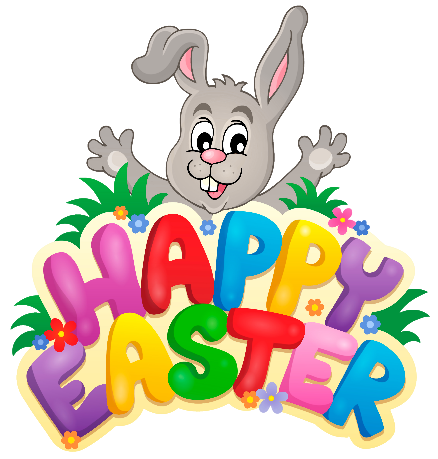 On Friday the 9th March we celebrated World Book Day. Every year the creativity and imagination of the pupils amazes us. We had pirates, tin men and the queen of Hearts to name a few of the characters parading around the school that day. Check out our website for some photos.Mr DI’m sure many of you have heard great things of Mr D and are wondering who is this man? Chuck Delpier is a highly awarded American science educator and former teacher trainer who has settled in Kenmare. He has a great passion for the teaching of science .He runs an activity based programme-pupils engage in a wide range of science experiments and challenges. Amongst the many things they have learnt is how to build exploding rockets, looked at the insides of their ears, made music from glasses, leant the laws of physics without realising it, and have had great science discussions with Mr D.Rugby CoachMunster schools rugby coach is back with us again for 4 sessions. Big Dog-JohnTeehan, basketball coach will be back with us for 6 sessions after Easter. We pride ourselves on being an active school as we believe that children who are fit, active and have a healthy diet have better concentration and perform better in school.Bog visitNuala Madigan, education officer with the Irish Peatland Conservation Council lead a school visit to Coad Bog last Thursday March 15th.Nuala and the pupils explored the formation of the bog, we identified some blogland plants and had a dipping session to explore for some bog land creatures. However we had to cut our actual bog visit short as the heaven opened and we had to return to school. Nuala came to the school and the pupils built bog land habitats and she had some bog minibeasts with her.We are writersAt the moment we are running a peer tutoring programme in the school. The senior room are working with the junior room to create a book of stories and poems all authored by the pupils. We hope to have the book published by June.Important DatesSwimming this year is from the 5th of June to the 8th of June. Our school tour is Friday the 15th of June. Summer holidays are on Friday 22nd of June. The school will be closed on Thursday 26th of April as we have confirmation that day. First Communion is on Saturday May 12th at 11am.Child Safeguarding Statement &Child Safeguarding Risk AssessmentIn line with new procedures we have completed the above statements, they can be viewed on our school website.Please check out our website for photos.I hope you all have a lovely Easter break.Beannachtai Na Casca oraibh go leirMaria Maunsell Priomhoide22/03/2018